FACULTAD DE TEOLOGÍA
DE LAS ASAMBLEAS DE DIOS DE AMÉRICA LATINA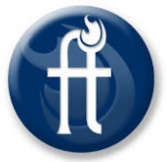 3728 W. Chestnut Expressway, Springfield, MO 65802 EE.UU.A.Tel: (417) 886-9855   Fax: (417) 886-6125   Correo electrónico:  monografia@facultadAD.orgPropuesta de investigación para monografíaAlumno:					Fecha de entrega:Asignatura:					Profesor:Tema de la investigación: (una o dos oraciones que exprese la idea de la investigación)Los pasos para formular un tema son los siguientes:Primero, establecer el problema u objeto de estudio, el cuál será el tema principal de la investigación ¿qué busco resolver o analizar?Segundo, buscar especificidad del tema ¿busco analizar o fundamentar o proponer o responder de forma bíblica y/o teológica y/o histórica u otra?Tercero, determinar audiencia, espacio y tiempo ¿quiénes? ¿dónde? y ¿cuándo?Asimismo, considerar los siguientes criterios para elegir el tema u objeto de estudio:Escoger un tema poco conocido y si es conocido, que sea desde una perspectiva diferente. Evitar temas previamente investigados.Establecer un tema de relevancia para una determinada audiencia y que aporte al conocimiento teológico, sea éste, doctrinal, apologético, práctico, metodológico, teórico o por la utilidad de los resultados.Evaluar la viabilidad de la realización de la investigación en el tiempo oportuno y con los recursos necesarios que estén al alcance de la posibilidad (bibliográficos, humanos, técnicos, tecnológicos y económicos).Descripción del problema y justificación: (mínimo diez renglones en dos párrafos). En el primer párrafo, comenzar con la presentación del (1) tema de la investigación de manera interesante o que llame la atención al lector. Luego, (2) presentar el problema específico de la investigación, incluido los antecedentes, a partir de un vacío en el conocimiento teológico; así no realizar un tema ya investigado. También considerar o reflexionar la magnitud de un problema que afecta a un determinado contexto y requiere dar una respuesta. (3) Profundizar el objeto de estudio por determinar los aspectos de contexto (quienes, tiempo y espacio), y expresar las inquietudes que dan origen a la investigación por la ocurrencia o recurrencia del problema.En el segundo párrafo, justificar la investigación por responder las siguientes preguntas: ¿Por qué es significativo esta investigación? ¿Por qué es importante investigar este problema? y ¿Cuál es la utilidad de los resultados obtenidos o contribución en la aplicación práctica y concreta?Delimitación de la investigación: (en tres oraciones, escriba el campo de acción del tema, espacio y tiempo).Formulación del problema: (escribir en forma interrogativa en una oración). Comenzar con la pregunta ¿Cómo…seguido de la (1) acción, el (2) problema específico y la (3) descripción del contexto (quienes, espacio y tiempo)? Propuesta de investigación: (equivale a hipótesis, escribir en una oración). Expresar claramente la solución al problema o dar respuesta anticipada a la formulación del problema en forma enunciativa, que es el punto central de la monografía. La propuesta de investigación debe contribuir al desarrollo del conocimiento teológico.Objetivos de la investigación: Objetivo general: (escribir en una oración completa). Sostener concordancia y coherencia con la formulación del problema y la propuesta de investigación, por mantener una línea de pensamiento entre los tres. Inicie con un verbo infinitivo en la primera parte y en una segunda parte, indique el para qué… investigar.Objetivos específicos: (escribir cada objetivo en una oración). Escribir un objetivo específico por cada punto principal o sección).Tipo, modalidad, método y técnica de investigación: (escribir en tres oraciones). Indicar y explicar el tipo, modalidad, método y técnica de investigación.Fuentes de la investigación: (con preferencia usar las fuentes primarias y secundarias). Bosquejo de la investigación: (escribir los puntos principales con preferencia, si es necesario incluya los puntos secundarios). Realizar el bosquejo en base al objetivo general y cada punto principal, armonizar con los objetivos específicos. Además, emplear paralelismo de expresión del primer punto principal con los siguientes puntos principales.Cronograma: (planificar la investigación en un plazo de tres meses, desde la recopilación, clasificación y selección de la información, redacción del borrador, revisión y presentación de la monografía). Establecer las fechas en forma intencional de 33 horas promedio para todo el proceso de elaboración de la monografía por cada asignatura. Material bibliográfico: (quince fuentes de alta calidad como MÍNIMO y considerar un promedio de una o dos fuentes por página). Escribir en el formato la Facultad de Teología según el ejemplo sugerido:__________________________					________________________         Firma del alumno							         Fecha